AIDE A LA MOBILITEAide au financement du permis de conduireCCAS de May-sur-OrneFinalitéFavoriser la mobilité des personnes dans le cadre de leur insertion sociale et/ou professionnelle, en permettant aux personnes ayant de faibles revenus d’accéder au permis de conduire B.Partenariat avec l’auto école SUD CONDUITELe CCAS a passé une convention de partenariat avec l’auto-école Sud Conduite, de Saint-André-sur-orne et Fleury-sur-Orne qui propose en partenariat avec le CCAS, des tarifs avantageux.Montant et forme de l’aideL’aide consentie par le CCAS de May-sur-Orne est une aide d’une valeur de 150€, correspondant aux frais de formation théorique (code), et qui sera directement versée à l’auto-école après que le bénéficiaire, une fois inscrit, ait adressé une facture au CCAS.Les ressources prises en compte sont celles portées sur le dernier avis d’imposition sur les revenus du foyer. Le bénéficiaire peut compléter le financement de son permis de conduire avec son CPF. Le dispositif permettra de financer un maximum de 15 dossiers par an.Conditions d’attribution- Avoir 18 ans.- Résider sur la commune depuis au moins trois mois à la date du dépôt du dossier.- Avoir un projet d’insertion sociale et/ou professionnelle dans lequel s’inscrit le besoin de passer le permis de conduire.- Ne pas avoir fait l’objet d’une annulation du permis de conduire.- Répondre aux conditions de ressources.Accepter d’effectuer une action citoyenne et bénévole, dans une association ou une collectivité locales, sur une journée, dans un délai d’un an maximum après le dépôt du dossier.Liste des actions associatives possibles :Cf. annexeProcédure d’instructionLes dossiers sont à déposer dans l’année N. L’information est donnée par différents outils de communication (site internet, journal municipal, lors recensement et lors de l’inscription sur les listes électorales, panneau d’informations de la commune).Les dossiers de candidature sont à retirer et à déposer	- à la mairie de May-sur-Orne, 14, rue Eugène Figeac BP27, 14 320 May-sur-Orne ;	- en ligne sur le site de la mairie : http://www.may-sur-orne.frBarème de prise en chargeNombre de personnes au FoyerRessources annuelles du FoyerBudget prévisionnel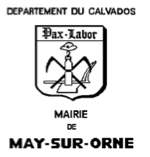 fiche de demande d’aide au financement du permis de conduire.Nom :prénom:date de naissance :adresse :adresse électronique :telephone :Quel est votre projet socio-professionnel ? :Atteste ne pas avoir fait l’objet d’une annulation du permis de conduire : (  )Accepter d’effectuer en contre-partie une action citoyenne : (  )Date et signature :Document à fournir :copie CNIattestation de domicile (facture énergies/smartphone/attestation d’hébergement des parents)avis d’imposition du foyerListe des actions associatives possibles :Liste des associations sur May-sur-OrneAuto-école SUD CONDUITE 138 route d’Harcourt14123 Fleury-sur-Orne02 31 83 30 68Auto-école SUD CONDUITE 138 route d’Harcourt14123 Fleury-sur-Orne02 31 83 30 68Auto-école SUD CONDUITE 138 route d’Harcourt14123 Fleury-sur-Orne02 31 83 30 68Tarif permis BTarif permis BTarif permis BFormation théorique (code) Frais de dossier, matériel pédagogique, cours de code en salle illimitéeTarif habituel :250 €Tarif proposé pour le dispositif aide au financement du permis avec le CCAS de May-sur-orne :150 €Formation théorique (code) Frais de dossier, matériel pédagogique, cours de code en salle illimitéeAccès internet : 50 €code accès internet offertEvaluation de départ43 €43 €Formatin pratique (20h de conduite minimum obligatoire)850 €850 €Présentation à l’examen pratique70 €70 €Heures supplémentaires 43 €43 €Nombre de personnes au Foyer Revenu fiscal de référence du foyer 1De 0 à14000€ 2De 0 à 21000€ 3De 0 à 25000€ 4 et +De 0 à 29000€ Nombre de prises en charge par anCoût supporté par le CCASPrise en charge unitaire1150 €nombre de prises en charge maximum par an152250 €dateévenementcontactJanvier9GSIVO galette des roisMme Isabelle GIBASSIERlagibasse@aol.comJanvier11SA APE galette des roisMme. Florence VINCENTphoenixape@gmail.comJanvier22/23repas tripes (pêche) SDFM. christian GOMES02 31 79 39 12https://youtu.be/g0KgT8M3TDcJanvier30repas des anciensMairie de MAY-SUR-ORNEFévrier5APE fête de la chandeleur SDFMme. Florence VINCENTphoenixape@gmail.comMars5Club des supporters ?Mars12/13Judo animation club SDFAvril2/3ASSEC choucrouteAvril9APE chasse aux trésors, parc de la mairieMme. Florence VINCENTphoenixape@gmail.comAvril10/24Elections présidentiellesAvril23AAPPLM conférence SDFMai8ESIM foire fouilleMai14/15Les Belles de MayComité des fêtesM. Benoît VINCENT contact@maysurorne-animation.frMai22Rando VTT (école)Juin5Fête de la pêcheJuin12/19elections législativesJuin25APE Ginguette Parc MairieMme. Florence VINCENTphoenixape@gmail.comJuin26100ème anniversaire FootJuillet2APE Kermesse écoleMme. Florence VINCENTphoenixape@gmail.comJuillet13Feu d’artifice CDFComité des fêtesM. Benoît VINCENT contact@maysurorne-animation.frAout7Cérémonie libération MaySeptembre25Fête de la communeComité des fêtesM. Benoît VINCENT contact@maysurorne-animation.frOctobre8ESIM lotoOctobre15/16ASSEC WE dansantOctobre30Halloween APEMme. Florence VINCENTphoenixape@gmail.comNovembre11Cérémonies SDFNovembre20Bourse aux jouetsDécembre3/4GSIVO LotoMme Isabelle GIBASSIERlagibasse@aol.comDécembre10/11Club de l’automneDécembre16APE spectacle des enfantsMme. Florence VINCENTphoenixape@gmail.comassociationscontactadressetel/emailCULTURECULTURECULTUREASEC (danse moderne, théatre, broderie/couture/tarot/choucroute/ bibliothèque)M. Serge VALLERAND7 rue Pasteur14320 MAY-SUR-ORNE02 31 39 26 5002 31 79 84 58Anciens combattantsM. Malick DIAWARA6 rue Henri Matisse 14320 MAY-SUR-ORNE02 31 50 30 51dwa@hotmail.frAssociation  Amis du Patrimoines & lieu de la mémoire (AAPLMM)M. Raymond LOQUÉRue Eugène Figeac14320 MAY-SUR-ORNE02 31 79 98 68Atelier d’art de la vallée de l’OrneMme. Jacqueline FLOREK3 rue de la Mine14320 MAY-SUR-ORNE02 31 79 87 72Chorale intercommunale LA CAMPANELLAMme. Yvelise BOUVIER7 rue de la Delle du Bisson14123 FLEURY-SUR-ORNE06 50 41 35 59yvelise.bouvier@outlook.comComité de jumelageMme. Alisson MOISSONMme; Françoise ROMMEMairie14320 SAINT-MARTIN-DE-FONTENAYalisonmoisson@yahoo.frfranchise.romme@orange.frComité JUNO CANADAM. Michel LE BARONRobermesnil14680 CINTHEAUX02 31 23 51 55contact@comitejuno.frwww.comitejuno.frHarmonie Intercommunales INTERMEZZOM. Alexandre PLEKAN7 place Villers 14000 CAEN07 69 71 31 81alex.plekan@outlook.frLes Phoënix - APEMme. Florence VINCENTGroupe scolaire Edmond Lejeune3 rue Saint André14320 MAY-SUR-ORNEphoenixape@gmail.comSyndicat mixte de l’école de musique et de danseMme. Béatrice DESMOUCEAUX17 rue de Biganosannexe Mairie Bureau A14320 SAINT-MARTIN-DE-FONTENAY02 31 79 56 16sivos.smf@orange.frCLUB DE SPORTCLUB DE SPORTCLUB DE SPORTAssociation de pêche la MayenneM. Christian GOMES2 bis rue de la mine14320 MAY-SUR-ORNE02 31 79 39 12https://youtu.be/g0KgT8M3TDcAssociation de tir sportif de la vallée de l’OrneM. Philippe GASTIN6 rue de l’égalité14000 CAEN06 09 39 31 47Club de foot GSIVOMme Isabelle GIBASSIER06 22 03 77 30lagibasse@aol.comClub de foot de l’ESIMMme. Martine OZENNE7 rue du Canada14320 SAINT-MARTIN-DE-FONTENAY06 86 18 73 03ozenmart@orage.frhttp://esim.footeo.comClub de foot de l’ESVOClub des supporters de l’ESIMJEET KUNE DO CLUB de Basse NormandieJudo club mayenL’atelier de l’être, sophrologie, yoga, feldenkraisLes Accro’bikeLes MyocastorsUSSA 14 BadmintonUSSA 14 JudoUSSA KaratéUSSA Tennis de tableUSSA BasketUSSA BoxeUSSA TennisUSSA CycloUSSA 14-EPGV-2002 - gymnastique volontaireASSOCIATIONS SOCIALESASSOCIATIONS SOCIALESASSOCIATIONS SOCIALESADMRM; le Président de l’ADMRFédération de l’ADMR du Calvados7 rue BellevueCS 4005014651 CARPIQUET02 31 26 84 84admr14@wanadoo.frhttp://www.admr.orgAmicale des anciens mineursM. André DELHOMMEAU2 rue du moulin à voide 14320 FEUGUEROLLES-BULLY02 50 01 98 45Club de l’automneM. Claude TIRARDMairie, 14320 MAY-SUR-ORNE02 31 79 98 41Comité des fêtesM. Benoît VINCENT courrier à adresser à la mairiecontact@maysurorne-animation.fr